ÎNTREPRINDEREA MUNICIPALĂ CENTRUL STOMATOLOGIC RAIONAL HÎNCEŞTI_____________________________________________________________________________Str. Mihalcea Hîncu, nr.151, MD 3401, mun. Hînceşti Tel:+373269 23664; Fax.+37326923664; email:imcstomrhin@gmail.comRAPORTUL DE ACTIVITATEIM Centrul Stomatologic Raional Hînceşti pentru anul 2023ÎM Centrul Stomatologic Raional Hînceşti a fost fondat la data de 23.12.2013 prin Decizia fondatorului - Consiliul Raional Hînceşti Nr.07/08 din 19.12.2013.Întreprinderea la moment are în componenţa sa următoarele subdiviziuni:Secţia Stomatologie HînceştiCabinetul stomatologic CioaraCabinetul stomatologic CiuciuleniCabinetul stomatologic CărpineniCabinetul stomatologic LăpuşnaCabinetul stomatologic Leuşeni (activitate suspendată)Cabinetul stomatologic Sărata-GalbenăCabinetul stomatologic Nemțeni (activitate suspendată)               Principalele activităţi desfăşurate de IM CSR Hînceşti sunt:Prestarea serviciilor medicale stomatologice în cadrul asigurărilor medicale obligatorii în conformitate cu Programul Unic al Asigurarilor Obligatorii de Asistenţă Medicală.Prestarea serviciilor medicale stomatologice contra plată.Profilaxia patologiilor stomatologice şi formarea modului sănătos de viaţă.În cadrul IM CSR Hînceşti activează:           PERSONAL ADMINISTRATIVDirector – 1,0 salariuContabil şef – 0,5 salariuEconomist - 0,5 salariuJurist – 0,5 salariuContabil – 1,0 salariuSpecialist Serviciu resurse umane – 0,5 salariuSpecialist securitatea şi sănătatea în muncă  - 0,5 salariuSecretar - 0,5 salariu                                            MEDICIMedici stomatologi  - 14,25 salarii               PERSONAL MEDICAL MEDIUAsistent superior - 1,0 salariu Asistenţi medicali - 5,0 salariiTehnicieni dentari - 2,0 salariiLaborant radiolog - 1,0 salarii          PERSONAL MEDICAL INFERIORInfirmiere: 4,0 salarii               ALT PERSONALCasier – 0,5 salariuRegistrator medical – 1,0 salariuMontor electric – 1,0 salariuSalariu mediu pe instituție constituie  -  10800,00 leiPe parcursul anului 2023 în IM Centrul Stomatologic Raional Hînceşti s-au efectuat în total 14286 de vizite, dintre care copii pînă la 18 ani – 8425.În cadrul asigurărilor medicale obligatorii în anul 2023 s-au efectuat 6060 de vizite, dintre care copii pînă la 18 ani – 5443, gravide – 142.Controlul profilactic constituie – 3168, dintre care copii pînă la 18 ani – 2869.În anul 2023 în cadrul Centrului Stomatologic s-au tratatÎn anul 2023 s-au aplicat  4410 obturaţii. Din ele:Materiale fotopolimere –  3745Materiale compozite autopolimerizabile – 507Cimente ionomere – 142Cimente silicate – 16Creşterea esenţială a numărului obturaţiilor din materiale performante, din ultima generaţie, cum ar fi compozitele fotopolimere, compozitele autopolimerizabile, cimente ionomere în comparaţie cu cimenturile silicate, vorbeşte despre creşterea nivelului calitativ al serviciilor stomatologice oferite de Centrul stomatologic.Numărul persoanelor care au primit tratament ortodontic este de 147, dintre care copii – 127.Tratament protetic au primit 262 pacienţi. S-au efectuat proteze:Coroane solidare –  141Punţi protetice – 154 Proteze mobile parţiale –65Proteze mobile totale –  129Proteze metaloceramice – 293 unităţi.      Cabinetul de imagistică dentară a efectuat 2560 de investigații radiologice. Investigațiile radiologice se efectuiază la necesitate pentru determinarea precoce a maladiilor și monitorizarea tratamentului la care este supus pacientul. Încasările pentru serviciile contra plată acordate de                                       Centrul Stomatologic Raional Hînceşti în anii 2015-2023Încasările de la Compania Naţională de Asigurări în Medicină                                          au fost în anii 2015-2023Un pas pentru creşterea eficienţei instituţiei a fost renunţarea la metodele mai vechi de tratament şi implimentarea metodelor moderne. Astfel s-a trecut la cele  mai performante metode de tratament a canalelor radiculare, fapt  care a schimbat radical calitatea şi pronosticul efectului curativ. Intervenţiile  chirurgicale în ţesutul osos au devenit mult mai atraumatice.  În anul 2023 a fost implimentată inserarea implantelor dentare.  În prezent tratamentul ortodontic se bazează pe procedeie noi de diagnostic şi se efectuiază cu instrumentrariu de ultimă generaţie. Tratamentul protetic a devenit mai variat şi mai calitativ odată cu implimentarea confecţionării în Laboratorul tehnico-dentar a protezelor metaloceramice şi pe bază de biodentoplast și protezelor bazate pe sprijin implantar. Asigurarea eficientă cu consumabile, medicamente şi materiale stomatologice de ultimă generaţie, procurarea utilajului performant şi mentenanţa riguroasă a dispozitivelor medicale la fel a avut un impact pozitiv în creşterea calităţii serviciilor acordate.La fel ducem un lucru profilactic de prevenire a patologiilor stomatologice grave prin examinarea copiilor în grădiniţe, şcoli şi colectivele de muncă. Examenele profilactice ajută la depistarea pacienţilor cu patologii  carioase avansate, anomalii, hipoplazii, fluoroză, gingivită, patologii a ţesutului osos a maxilarilor şi rederecţionarea lor precoce la tratamentul corespunzător.            Director - interimar                                  Constantin  MOCANUNr. d/oDenumirea patologieiM/SCNAM1.Carie dentară20027032.Pulpite14431003.Periodontite 6551207.Alte afecţiuni ale mucoasei 3-8.Restaurări 306-9.Sigilări 59410.Detrataj 72-11.Periostite -6512.Abcese -4113.Flegmone -114.Extraşi dinţi permanenţi2327-15.Extraşi dinţi temporali-122516.Frenuloplastii -117.Alte intervenţii chirurgicale (extracții atipice, tumori, fracturi perecoronarite, chistectomie, alveoloectomii)-218Inserare implant13-19.Sanaţi 22281061AnulSuma încasărilor MDLCreşterea financiară20151605351-20161901343298992201719369363559320182221579284643201924832982617192020199050149279720212541344,50550843,520222924234,5038289020233917561,00993326,5AnulSuma încasărilor MDLCreşterea financiară20151074198-20161102077278792017122706312498620181520867293804201915273376470202015434781614120211539172,804305,220221768956,50229783,720232380085,32611128,82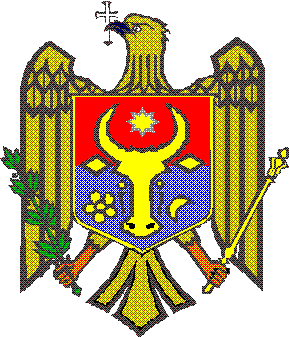 